________________________________________________/vārds, uzvārds/   ________________________________________________/adrese/________________________________________________/tālruņa numurs/   ________________________________________________/e-pasta adrese/I E S N I E G U M SVēlos atteikties no ikmēneša komunālo pakalpojumu rēķinu saņemšanas papīra formātā (pastkastītē) par dzīvokli Nr. ____ dzīvojamā māja______________________________, Ogrē.                                                                                                                                                                                                                                                                     /adrese/Lūdzu rēķinu sūtīt uz e- pasta adresi:_______________________________________ ._________________                                          _______________________________               /datums/                                                                                             /paraksts, paraksta atšifrējums/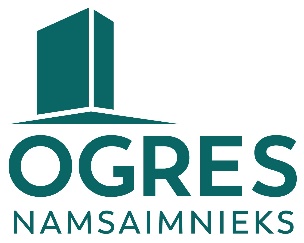 Sabiedrībai ar ierobežotu atbildību“Ogres Namsaimnieks”Mālkalnes prospektā 3, Ogrē, Ogres novadā, LV-5001